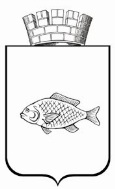 ИШИМСКАЯ ГОРОДСКАЯ ДУМАРЕШЕНИЕ30.08.2018                                                                                                         №204В соответствии с Федеральным Законом от 21.12.2001 № 178-ФЗ «О приватизации государственного и муниципального имущества», Положением о порядке и условиях приватизации муниципального имущества муниципального образования городской округ город Ишим, утвержденным решением Ишимской городской Думы от 31.03.2016 № 41, Ишимская городская ДумаРЕШИЛА:Внести в решение Ишимской городской Думы от 28.09.2017 № 150 «Об утверждении прогнозного плана приватизации муниципального имущества города Ишима на 2018 год» (в ред. решений Ишимской городской Думы от 25.01.2018 № 175, от 29.03.2018 № 184, от 26.04.2018 № 188, от 31.05.2018 № 191) следующие изменения: в пунктах 205, 208, 209, 211, 212, 215, 216, 218  приложения к решению в графе «Предполагаемые сроки приватизации» слова «II квартал» заменить словами «III квартал»; в пунктах 215, 216 приложения к решению слова «Аукцион» заменить словами «Посредством публичного предложения»;в пунктах 208, 209, 218 приложения к решению слова «Посредством публичного предложения» заменить словами «Без объявления цены»;пункт 219 приложения к решению исключить;Приложение к решению дополнить пунктами 220 – 225  следующего содержания:2. Опубликовать настоящее решение в сетевом издании «Официальные документы города Ишима» (www.ishimdoc.ru), разместить на официальном сайте муниципального образования и на официальном сайте РФ www.torgi.gov.ru.3. Контроль за исполнением настоящего решения возложить на постоянную комиссию Ишимской городской Думы по бюджету, экономике и предпринимательству.Глава города                                                                                         Ф.Б. ШишкинО внесении изменений в решение Ишимской городской Думы от 28.09.2017 № 150 «Об утверждении прогнозного плана приватизации муниципального имущества города Ишима на 2018 год» (в редакции от 25.01.2018 № 175, от 29.03.2018 № 184, от 26.04.2018 № 188, от 31.05.2018 № 191) 220Сооружение, назначение: нежилое, протяженность 255 м., расположенное по адресу: Тюменская область, г. Ишим, ул. Плешковская, 1, сооружение 6, кадастровый номер: 72:10:0000000:764В порядке, предусмотренном Федеральным        законом№159-ФЗ                           от 22.07.2008г.III кварталприлагается221Здание, назначение: нежилое здание, 1-этажное, общая площадь 84 кв.м, расположенное по адресу: Тюменская область, г. Ишим, ул. Плешковская, 1, здание 4, кадастровый номер: 72:10:0000000:753В порядке, предусмотренном Федеральным        законом№159-ФЗ                           от 22.07.2008г.III кварталприлагается222Нежилое помещение, назначение: нежилое помещение, этаж № 1, площадью 95,1 кв.м, расположенное по адресу: Тюменская область, город Ишим, ул. Ленина, дом 21, кадастровый номер: 72:25:0104016:978В порядке, предусмотренном Федеральным        законом№159-ФЗ                           от 22.07.2008г.III кварталприлагается223ГАЗ3307  специальная прочая, категория С, год изготовления 1993, идентификационный номер ХТН330700Р1461046, модель (№ двигателя) 511-0134088, шасси (рама) № 1461046, кузов (прицеп) № 6727, цвет кузова синий, мощность двигателя 120 (88,2) л.с (кВт), рабочий объем двигателя 4250 куб. см, тип двигателя бензиновый, разрешенная максимальная масса 7400 кг, масса без нагрузки 3250 кг, ПТС  72 ЕТ 824102 выдан 23.11.2001 Ишимское МРЭО ГИБДД, Тюменская обл., г. Ишим, ул. Республики, 4А АукционIII кварталприлагается224Автомобиль ВАЗ 21104 легковой, категория В, год изготовления 2005, идентификационный   номер ХТА21104050548038, модель (№ двигателя) 21128, 0000722, кузов (кабина, прицеп) № 0000170, цвет кузова серебристый, мощность двигателя 72,0 КВТ, тип двигателя бензиновый, разрешенная максимальная масса 1525 кг, масса без нагрузки 1100 кг, ПТС 63 КХ 368960 от 12.08.2005, выдан ЗАО «Супер - Авто» АукционIII кварталприлагается225Автомобиль ГАЗ-33023 грузовой, категория В, год изготовления 2004, идентификационный номер ХТН33023041933969, модель (№ двигателя) *40630А*43044794*, шасси (рама) № 33023041990461, кузов (кабина, прицеп) № 33023040029441, цвет кузова снежно – белый, мощность двигателя 72,2 КВТ, рабочий объем двигателя 2285 куб. см, тип двигателя бензиновый, разрешенная максимальная масса 3500 кг, масса без нагрузки 2100 кг, ПТС 52КТ121656 выдан 13.04.2004 ОАО «ГАЗ» АукционIII кварталприлагается